Machtiging Vereniging Vrienden van Trui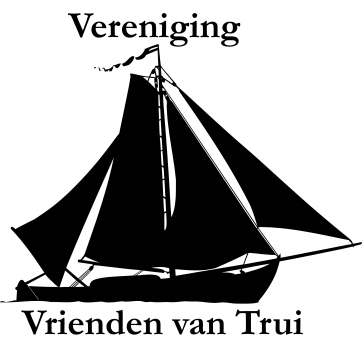 Vereniging Vrienden van Trui
Coenderstraat 1
2613 SM DelftHierbij machtig je de Vereniging Vrienden van Trui tot het jaarlijks incasseren van de contributie. Je kunt deze machtiging schriftelijk stopzetten door een brief te sturen naar bovenstaand adres of te mailen naar vvt@bu130.nl. De contributie bedraagt €15,- (€7,50 voor studenten), maar kan gewijzigd worden door de Algemene Ledenvergadering. Het af te schrijven bedrag zal automatisch mee veranderen met een dergelijke wijziging. Je kunt daarnaast een bedrag specificeren dat je bovenop de vastgestelde contributie wilt doneren aan de VVT. Ten minste 2 weken voor het incasseren van de contributie zal je schriftelijk op de hoogte worden gesteld van het te incasseren bedrag. We streven er naar om elk jaar de contributie in het voorjaar te innen. Indien je het niet eens bent met het afgeschreven bedrag kunt je het  via je bank binnen 56 dagen terug laten boeken en verzoeken we je om contact met ons op te nemen.Naam: _______________________________________________________________Adres: ________________________________________________________________Postcode: ________  ____  Plaats: _________________________________________Rekeningnummer (IBAN) : ________________________________________________Contributie: €15,- / €7,50 (student) doorhalen wat niet van toepassing isVaste donatie: €__________Totaal: €______________Handtekening:Met het ondertekenen van deze machtiging ga je akkoord met de regels van het machtigen en geef je de Vereniging Vrienden van Trui toestemming om de jaarlijkse contributie af te schrijven van bovenstaande rekening.Datum: ____________Plaats:  ____________